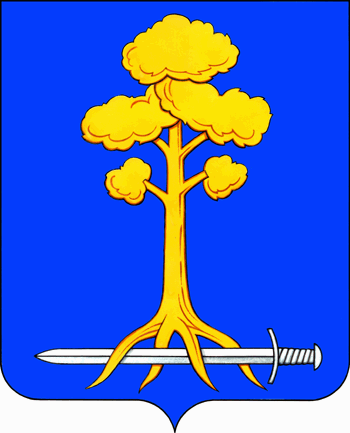 МУНИЦИПАЛЬНОЕ ОБРАЗОВАНИЕСЕРТОЛОВОВСЕВОЛОЖСКОГО МУНИЦИПАЛЬНОГО РАЙОНАЛЕНИНГРАДСКОЙ ОБЛАСТИАДМИНИСТРАЦИЯП О С Т А Н О В Л Е Н И Е29 октября 2019 г.               	                                                            №961г. СертоловоО подготовке и проведении на территории МО Сертоловомассовых мероприятий в ноябре 2019 года    В соответствии с Федеральным законом от 06.10.2003 г. № 131-ФЗ «Об общих принципах организации местного самоуправления в Российской Федерации», распоряжением Правительства Ленинградской области от 26.07.2007 г. №296-р «Об утверждении Примерного положения о порядке организации и проведения культурно-массовых, театрально-зрелищных мероприятий и фейерверков на территории муниципального района (городского округа) Ленинградской области», на основании Устава МО Сертолово, Положения об администрации, постановления администрации МО Сертолово от 21.01.2015 г. № 9 «Об утверждении Положения о порядке организации и проведения массовых мероприятий и фейерверков на территории муниципального образования Сертолово Всеволожского муниципального района Ленинградской области», постановления администрации  МО Сертолово от 21.10.2016 г. №477 «Об утверждении муниципальной программы МО Сертолово «Развитие культуры  в МО Сертолово» на 2017-2019 годы, Перечня основных мероприятий МО Сертолово на 2019 год в сфере культуры, молодежной политики, физической культуры и спорта, утвержденного распоряжением администрации МО Сертолово от 21.01.2019 г. №7, в целях обеспечения безопасности граждан при организации и проведении массовых мероприятий, оперативного реагирования на возможные нестандартные ситуации, администрация МО СертоловоПОСТАНОВЛЯЕТ:Назначить и провести в ноябре 2019 года на  территории МО Сертолово культурно-массовое мероприятие:        - 01.11.2019 г. в 15.00 час. праздничную концертную программу, посвященную Дню народного единства по адресу: г. Сертолово, ул. Школьная д.1 к.1, актовый зал Сертоловской средней школы №1;        - 23.11.2019 г. в 16.00 час. праздничного мероприятия, посвященного Дню матери «Сердце отдаю детям», по адресу: г. Сертолово, ул. Молодцова, д.18, актовый зал МОУ «Гимназия» г. Сертолово.        2. В целях организации и проведения мероприятий, указанных в пункте 1 настоящего постановления, муниципальному автономному учреждению «Сертоловский культурно-спортивный центр «Спектр» выступить организатором массовых мероприятий, для чего:           2.1. при организации и проведении массовых мероприятий руководствоваться:          - Примерным положением о порядке организации и проведения культурно-массовых, театрально-зрелищных мероприятий и фейерверков на территории муниципального района (городского округа) Ленинградской области, утвержденным распоряжением Правительства Ленинградской области от 26.07.2007 года №296-р;           - постановлением администрации МО Сертолово от 21.01.2015 г. № 9 «Об утверждении Положения о порядке организации и проведения массовых мероприятий и фейерверков на территории муниципального образования Сертолово Всеволожского муниципального района Ленинградской области»;             2.3. организовать взаимодействие с ГБУЗ ЛО «Сертоловская ГБ» по медицинскому сопровождению массовых мероприятий;           2.4. в целях организации безопасности и охраны общественного порядка организовать взаимодействие с 88 отделом полиции УМВД Российской Федерации по Всеволожскому району Ленинградской области, Группой охраны общественного порядка УМВД Российской Федерации по Всеволожскому району Ленинградской области;             2.5. в целях предупреждения и пресечения проявлений экстремистского характера совместно с территориальными органами МВД РФ и МЧС РФ принять предусмотренные законом меры по антитеррористической защищенности мест массового пребывания людей  в период проведения массового мероприятия;             2.6. обеспечить взаимодействие с силовыми структурами по обмену информацией, обо всех подозрительных ситуациях докладывать представителям силовых структур немедленно.            3. Рекомендовать 88 отделу полиции УМВД по Всеволожскому району Ленинградской области при проведении массовых мероприятий принять меры к обеспечению общественного порядка в местах проведения  мероприятий и на прилегающих к нему территориях, незамедлительно реагировать на информацию, поступающую от граждан обо всех подозрительных предметах, находящихся в районе проведения массовых мероприятий.             4.  Рекомендовать ГБУЗ ЛО «Сертоловская ГБ» принять меры к обеспечению медицинского сопровождения на период проведения массовых мероприятий.             5. Постановление вступает в силу после подписания.              6.  Настоящее постановление опубликовать в газете «Петербургский рубеж» и разместить на официальном сайте администрации МО Сертолово в информационно-телекоммуникационной сети Интернет.              7. Контроль за исполнением настоящего постановления возложить на первого заместителя главы администрации МО Сертолово Рудь Н.И.  Глава администрации						            Ю.А.Ходько  